UP CLOSEObjective: This assignment will focus on using value to convey texture using the reductive drawing method.Materials: CharcoalChamoisBlending stumpErasersWhite artist tape   18” x 24” sheet of drawing paper  Process:Select an interesting three-dimensional object with lots of surface texture. Choose something that you can hold in your hand and that has interesting nooks and crannies.  Some objects that might work well are a cut open fruit, a pinecone, a shell, an antique hand tool, a flower, a fossil, a fish, an old sneaker, a baseball glove, a slice of pizza. Bland, smooth industrial objects do not work well for this assignment.  Avoid things like cell phones, stereo equipment, flat screen televisions, etc. Make 3 thumbnail sketches and show them to me before you start drawing. Think about the positioning of your object on the page.  Will the object sit there aligned nicely, or will it be presented on the diagonal? Enlarge the object so that it totally fills the page. Consider having your object spill off all four edges of the paper. Work from life, not a photograph. Take a long, hard look at your object. Observe it under different lighting conditions. Create a 5-step value scale with charcoal. Keep it close by while you are drawing to ensure that you use a full value range.Using the vine charcoal, cover your entire sheet of drawing paper and then rub it in. Continue this process until you have a mid grey.Start by quickly sketching in the basic shape and contours of your object.Then take your kneaded eraser and start erasing highlights.Using your compressed charcoal start adding in darker shadows. Use this back-and-forth motion, going between highlight and shadow, to build up a range of values. Use a range of marks and values to show texture. Only add white charcoal or conte at the end for final highlights as it will muddy up your charcoal if applied too soon. 
Student Example: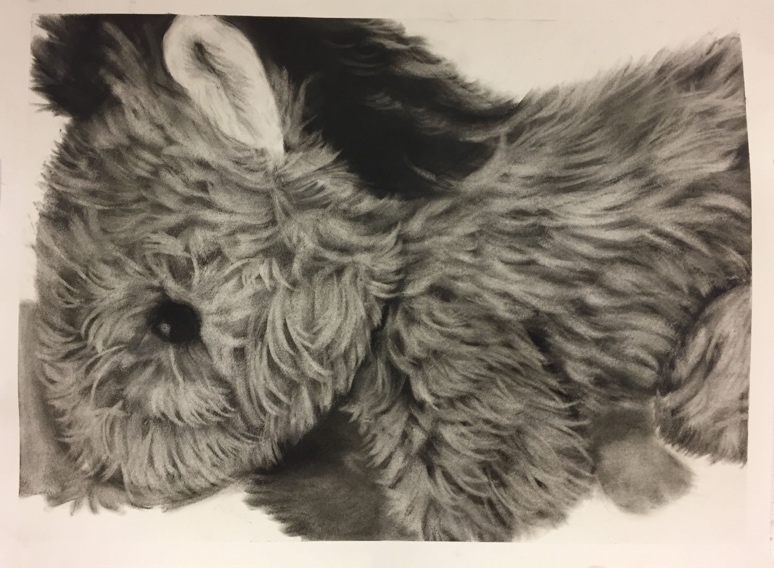 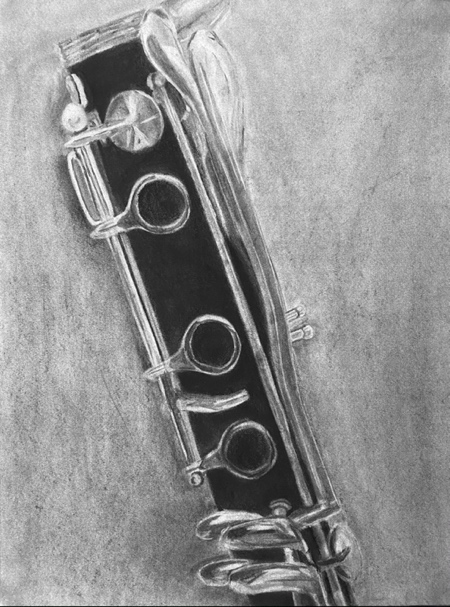 